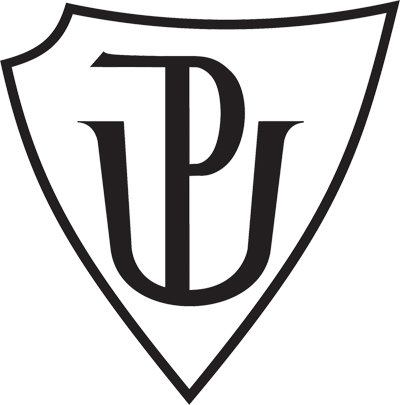 SEMINÁRNÍ PRÁCEDruhy zájmenVypracovaly: Lucie Kosková a Magdalena ŠenkyříkováRočník: 3.Název studijní skupiny: U1STNázev univerzity: Univerzita Palackého v OlomouciFakulta: PedagogickáNázev semináře: Didaktika mateřského jazyka BDatum vytvoření práce: 3. 12. 2014Vzdělávací oblast: Jazyk a jazyková komunikaceTéma hodiny: Druhy zájmenDatum: 8. 12. 2014Předmět: Český jazykMetody: slovní, praktickéTyp hodiny: opakovacíEdukační cíl: Procvičit a upevnit dosavadní znalosti (druhy zájmen)Klíčové kompetence:k učení: žák efektivně využívá dosavadních znalostí v procesu učeník řešení problémů: samostatně řeší problémy a volí vhodné postupykomunikativní: vyjadřuje se výstižně, souvisle a kultivovaně, formuluje a vyjadřuje své myšlenky a názory v logickém sledusociální a personální: účinně spolupracuje ve skupiněobčanské: respektuje společenské normy, je si vědom svých povinnostípracovní: dodržuje vymezená pravidlaOrganizační formy: hromadná, skupinová a samostatná prácePomůcky a použité materiály: tabule, křída, pracovní list, pera, kartičky (hra Úly), míčekRočník: 5.Počet žáků: 20Zdroje:Schneiderová, Eva. Klíč k češtině, aneb, Na češtinu od lesa: pro 2. stupeň ZŠ i pro nižší ročníky víceletých gymnázií. 1. vyd. Praha: Albatros, 2005. 238 s. Albatros In; 1. Klíč. ISBN 80-00-01593-5.Honsigová, Lucie. Stovka cvičení (a něco navíc): český jazyk. 1. vyd. Havlíčkův Brod: Fragment, 1994. 71 s. ISBN 80-85768-50-X.Svobodová, Ivana. Nebojím se-- češtiny!: 4-5. ročník. 1. vyd. Praha: Albatros, 2005. 47 s. Karneval. Klub mladých čtenářů. ISBN 80-00-01516-1.Pazderová, Eva a Skříčilová, Jana. Nebojme se češtiny. Díl 1, Cvičebnice pro žáky 5. - 6. ročníku základní školy. Olomouc: Votobia, 1993. 101 s. ISBN 80-85619-52-0.Horáčková, Martina, Staudková, Hana a Štroblová, Jana. Český jazyk: pro pátý ročník: [učebnice pro vzdělávací obor Český jazyk a literatura]. 3. vyd., upr. Všeň: Alter, 2011. 169 s. ISBN 978-80-7245-129-6.ČasPrůběh hodinyPoznámkyÚVODNÍ ČÁSTÚVODNÍ ČÁSTÚVODNÍ ČÁST2 minuty 2 minuty5 minutBásnička – Ranní pozdrav.Ranní pozdravNový den nás pěkně vítá,stoupneme si na špičky,ráno tleská, venku svítá,protáhneme ručičky.Nový den nás pěkně vítá,dělá dřepy vesele,ráno pleská, venku svítá,vyskočíme z postele.Nový den k nám tiše běží,zatočí se dokola,chce být čilý, chce být svěží,než sluníčko zavolá.¨Přivítání do nového dne, připomenutí dne a měsíce, napsání data na tabuli.Paní učitelka napíše dané téma na tabuli a společně s žáky ho zopakuje.4Zopakování druhů zájmen formou hry.Pravidla hry: Paní učitelka řekne zájmeno, vyvolá žáka a ten musí určit a předvést druh zájmena. Poté chytí míček, který hodila paní učitelka. Tuto činnost žák opakuje s jiným spolužákem. V případě, že žák odpověděl správně, může si sednout. Hra končí, když všichni žáci sedí na svých místech. Posledním odpovídajícím je paní učitelka.Ranní pozdravNový den nás pěkně vítá (děti mávají), stoupneme si na špičky (děti se vytáhnou na špičky), ráno tleská (děti tleskají), venku svítá (děti si protáhnou prsty), protáhneme ručičky (děti si protáhnou paže). Nový den nás pěkně vítá (děti mávají), dělá dřepy vesele (děti dělají dřepy), ráno pleská (děti tleskají), venku svítá (děti si protáhnou prsty), vyskočíme z postele (děti vyskočí). Nový den k nám tiše běží (děti dělají „pšššt“), zatočí se dokola (děti se otočí), chce být čilý, chce být svěží (děti běží na místě), než sluníčko zavolá. (děti „volají“)Předvádění druhů zájmen:* osobní – ukazujeme na sebe* přivlastňovací – ruce přitahujeme k tělu* ukazovací – ukazujeme na spolužáka* tázací – namalujeme otazník do vzduchu* vztažná – spojíme ruce k sobe* neurčitá – pokrčíme rameny* záporná – kroutíme hlavou do stranHLAVNÍ ČÁSTHLAVNÍ ČÁSTHLAVNÍ ČÁST18 minut2 minuty8 minutPráce s pracovním listem Zájmena hrou – samostatná činnost. Žáci si pracovní list odnesou domů. Za úkol mají cvičení č. 5. Kontrola celého pracovního listu proběhne následující hodinu. (Žáci čtou postupně správné výsledky před celou třídou. Kdo chce, může přečíst svůj vymyšlený příběh ostatním.)Pohybová činnost – písnička Hlava, ramena, kolena, palce. Žáci si společně s paní učitelkou zazpívají tuto píseň a přitom ukazují na části svého těla. Text písničky: Hlava, ramena, kolena, palce, 
kolena, palce, kolena, palce, 
Hlava, ramena, kolena, palce, 
oči, uši, pusa, nos.Hra Úly. Pravidla hry: Žáci jsou rozděleni do skupin stejně početných. Každá skupina má jeden balíček karet. Žáci se musí pravidelně střídat. Ten, kdo je na řadě, přečte vrchní stranu karty a zdůvodní. Poté kartu otočí, tím zjistí, zda slovo určil správně. Pokud ano, kartu si nechá, pokud ne, dá kartu na konec balíčku.Viz příloha  - Zájmena hrou ,3Žáci, kteří budou mít činnost hotovou, si smí obrázek s drakem vymalovat.Paní učitelka napíše zadání úkolu na tabuli a žáci si ho zapíší do úkolníčku.Rytmus písně se postupně zrychluje.Viz přílohaHodnocení:- žáci nesoutěží, pouze si slovní druhy procvičují- žáci si mohou navzájem pomáhat a opravovat seTisk:- stránky musí být vytištěny oboustranně (z jedné strany zadání, z druhé strany řešení)- nejlepší je vytištění na karton nebo zalaminování- všechny tabulky se rozstříhají na jednotlivé kartičky ZÁVĚREČNÁ ČÁSTZÁVĚREČNÁ ČÁSTZÁVĚREČNÁ ČÁST5 minut3 minutyPřesmyčky: Na tabuli napíšeme přesmyčky. Chvíli necháme žáky přemýšlet, a poté vyvoláváme jednotlivé žáky k tabuli, aby přesmyčku napsali správně.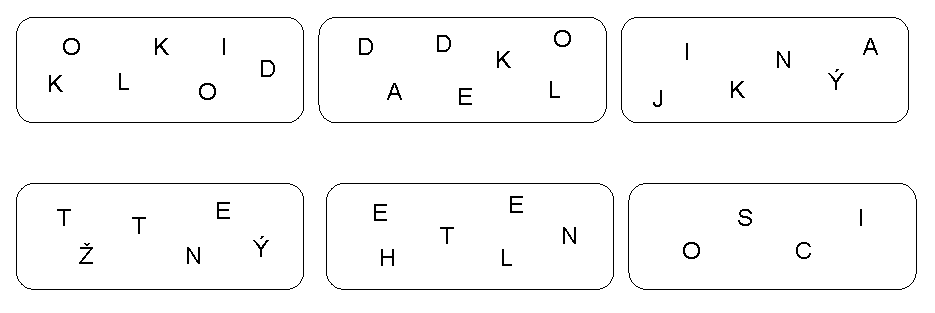 Zhodnocení hodiny, co se žákům nejvíce líbilo, co je bavilo. Paní učitelka zhodnotí práci žáků a pochválí je za jejich aktivitu.Žáci si mezi sebou hází míček a hodnotí hodinu.